PERMESSO ORARIO                                                                                                    AL DIRIGENTE SCOLASTICO                                                                   	___________________________                                                                                                ___________________________Il/La sottoscritt__, prof. ___________________________________________________ in servizio in questo Istituto con contratto a tempo |_| Indeterminato |_| Determinato chiede per il giorno _______________ un permesso di esonero parziale dal servizio alla: 1^ ora –  2^ ora -  3^ora -  4^ ora -  5^ ora -  6^ ora -  7^ oraper motivi personali/familiari Pozzuoli, ___________                   Firma del dipendente ________________________ …………………………………………………………………………………………………….. Si concede                                                                  IL DIRIGENTE SCOLASTICO                                                                                              Rossella Tenore NOTA : ai sensi dell’art. 22 del C.C.N.L. 4/8/95, possono essere concessi, compatibilmente con le esigenze di servizio, per particolari esigenze personali, brevi permessi di durata non superiore alla metà dell’orario giornaliero individuale di servizio e, comunque, fino ad un massimo di due ore. Il Docente è tenuto a recuperare le ore non lavorate in una o più soluzioni in relazione alle esigenze di servizio, entro due mesi lavorativi successivi alla fruizione; l’eventuale mancato recupero imputabile al docente comporta una ritenuta pari alla retribuzione spettante per il numero di ore non recuperate.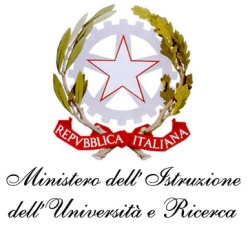 Istituto  di Istruzione Superiore “Giovanni Falcone”Viale dell’Europa Unita, 13 – 80078 Pozzuoli (Na) Tel. 081.8665200   Fax 081.8046382   Via Domiziana, 150 – 80078 Licola di Pozzuoli (Na)Tel. 081.8678156   e-mail: nais06200c@istruzione.it  - Codice Fiscale: 96024780635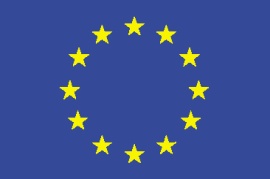 Unione  Europea